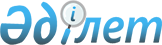 О внесении изменений в постановление акимата Ордабасынского района от 18 августа 2017 года № 333 "Об определении специально отведенных мест для осуществления выездной торговли на территории Ордабасынского района"
					
			Утративший силу
			
			
		
					Постановление акимата Ордабасынского района Туркестанской области от 30 декабря 2020 года № 652. Зарегистрировано Департаментом юстиции Туркестанской области 30 декабря 2020 года № 5983. Утратило силу постановлением акимата Ордабасынского района Туркестанской области от 1 августа 2023 года № 247
      Сноска. Утратило силу постановлением акимата Ордабасынского района Туркестанской области от 01.08.2023 № 247 (вводится в действие по истечении десяти календарных дней после дня его первого официального опубликования).
      В соответствии с пунктом 2 статьи 31 Закона Республики Казахстан от 23 января 2001 года "О местном государственном управлении и самоуправлении в Республике Казахстан", пунктом 2 статьи 27 Закона Республики Казахстан от 12 апреля 2004 года "О регулировании торговой деятельности" и приказом исполняющего обязанности Министра национальной экономики Республики Казахстан от 27 марта 2015 года № 264 "Об утверждении Правил внутренней торговли" (зарегистрировано в Реестре государственной регистрации нормативных правовых актов за № 11148), акимат Ордабасынского района ПОСТАНОВЛЯЕТ:
      1. Внести в постановление акимата Ордабасынского района от 18 августа 2017 года № 333 "Об определении специально отведенных мест для осуществления выездной торговли на территории Ордабасынского района" (зарегистрировано в реестре государственной регистрации нормативно-правовых актов за № 4199, опубликованный 9 сентября 2017 года в газете "Ордабасы оттары" за № 39 и в эталонном контрольном банке нормативных правовых актов Республики Казахстан в электронном виде 8 сентября 2017 года) следующие изменения:
      в заголовок вносится изменение на государственном языке, текст на русском языке не меняется;
      в пункт 1 вносится изменение на государственном языке, текст на русском языке не меняется; 
      приложение указанного постановления изложить в новой редакции согласно приложению к настоящему постановлению. 
      2. Государственному учреждению "Аппарат акима Ордабасынского района" в установленном законодательством Республики Казахстан порядке обеспечить:
      1) государственную регистрацию настоящего постановления в Республиканском государственном учреждении "Департамент юстиции Туркестанской области Министерства юстиции Республики Казахстан";
      2) размещение настоящего постановления на интернет-ресурсе акимата Ордабасынского района после его официального опубликования.
      3. Контроль за выполнением настоящего постановления возложить на заместителя акима Ордабасынского района Қ.Сейткула.
      4. Настоящее постановление вводится в действие по истечении десяти календарных дней после дня его первого официального опубликования. Специально отведенные места для осуществления выездной торговли на территории Ордабасынского района
					© 2012. РГП на ПХВ «Институт законодательства и правовой информации Республики Казахстан» Министерства юстиции Республики Казахстан
				
      Аким района

Н. Турашбеков
Приложение к постановлению
акимата Ордабасынского
района от 30 декабря 2020
года № 652
№
Наименование сельского округа
Место расположения
1.
Сельский округ Караспан
Населенный пункт Караспан, пересечение улиц С.Байболатова и Ш.Бимырза
2.
Сельский округ Буржар
Населенный пункт Уялыжар, пересечение улиц Толеби и Ж.Жабаева
3.
Сельский округ Женис
Населенный пункт Женис, вдоль улицы С.Кожанова
4.
Сельский округ Бугунь
Населенный пункт Бугунь, вдоль улицы Б.Кенжебаева между зданиями пекарни "Жетибай А" и крестьянского хозяйства "Карабала"
5.
Сельский округ Бадам
Населенный пункт Бадам, вдоль улицы Т.Кабылулы
6.
Сельский округ Торткуль
Населенный пункт Торткуль, вдоль автомобильной дороги Республиканского значения М –32 Самара-Шымкент
7.
Сельский округ Шубар
Населенный пункт Шубар, вдоль улицы Райымбек батыра
8.
Сельский округ Каракум
Населенный пункт Каракум, пересечение улиц Кажымукана и М.Маметовой
9.
Сельский округ Шубарсу
Населенного пункт Шубарсу, вдоль улицы Д.Кунаева
10.
Сельский округ Кажымукан
Населенный пункт Темирлан, вдоль улицы Кажымукана